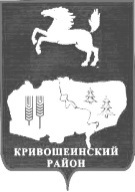 АДМИНИСТРАЦИЯ КРИВОШЕИНСКОГО РАЙОНАПОСТАНОВЛЕНИЕ19.12..2015                                                                                                                	№ 427	                                                        с. Кривошеино                                                      Томской областиО внесении изменений в постановление Администрации Кривошеинского района от 25.03.2014 № 183 «Об организации и обеспечении отдыха, оздоровления и занятости детей муниципального образования Кривошеинский район»В целях совершенствования нормативного правового актаПОСТАНОВЛЯЮ:1. Внести в постановление  Администрации  Кривошеинского  района  от  25.03.2014 № 183 «Об организации и обеспечении отдыха, оздоровления и занятости детей муниципального образования Кривошеинский район» следующие изменения:в пункте 3: подпункты а), б) подпункта 1) изложить в следующей редакции:«а) в загородные стационарные оздоровительные организации, в том числе 
в специализированные (профильные) лагеря, для детей из числа обучающихся муниципальных образовательных организаций со сроком пребывания не менее 7 дней в период весенних, осенних, зимних школьных каникул и не более 21 дня в период летних школьных каникул из расчета средней стоимости путевки на одного ребенка в сутки в 2014 – 2016 годах – 525 рублей;б)  в  специализированные  (профильные)  палаточные  лагеря  для  детей  из числа обучающихся муниципальных образовательных организаций – со сроком пребывания  до21 дня из расчета средней стоимости путевки на одного ребёнка в сутки в 2014 – 2016 годах – 390 рублей;»подпункт 2 изложить в следующей редакции:«2) оплата стоимости питания для детей в оздоровительных лагерях с дневным  пребыванием детей и организацией двухразового питания, созданных  на базе  муниципальных образовательных учреждений со сроком пребывания не менее 5 рабочих дней в период весенних, осенних, зимних школьных каникул и не менее 21 календарного дня пребывания в период летних школьных каникул, в том числе при проведении специализированных профильных смен (со сроком пребывания в период летних школьных каникул не менее двух календарных недель) из расчёта 71 рубль в сутки на 1 ребёнка с учётом районного коэффициента»;в пункте 5: подпункт 3) абзац шестой изложить в следующей редакции:«привлечение на работу в организации отдыха детей и   их оздоровления сотрудников, привитых в соответствии с национальным календарем профилактических прививок и календарем профилактических прививок по эпидемическим показаниям, утверждёнными приказом Министерства здравоохранения Российской Федерации от 21.03.2014 №125н «Об утверждении национального календаря профилактических прививок и календаря профилактических прививок по эпидемическим показаниям»;подпункт 3) дополнить абзацем седьмым следующего содержания:«прохождение работниками организаций отдыха детей и их оздоровления медицинских осмотров в установленном порядке в соответствии с приказом Министерства здравоохранения и социального развития Российской Федерации от 12.04.2011 № 302н «Об утверждении перечней вредных и (или) опасных производственных факторов и работ, при выполнении которых проводятся обязательные предварительные и периодические медицинские осмотры (обследования), и Порядка проведения обязательных предварительных и периодических медицинских осмотров (обследований) работников, занятых на тяжёлых работах и на работах с вредными и (или) опасными условиями труда».3) В составе комиссии по организации отдыха, оздоровления и занятости детей, утверждённом указанным постановлением (приложение № 1):слова «Дроздова Ольга Григорьевна» заменить словами «Зейля Наталья Дмитриевна»;слова «Скворцова Наталья Владимировна - и.о. руководителя отдела по опеке и попечительству Кривошеинского района» заменить словами «Скворцова Наталья Владимировна - руководитель отдела по опеке и попечительству Кривошеинского района»;слова «Шлапаков Александр Васильевич - начальник отделения полиции №11 (по обслуживанию Кривошеинского района) (по согласованию)» заменить словами «Шлапаков Александр Васильевич - начальник отделения МВД России по Кривошеинскому району  (по согласованию)»              4) в Комплексе мер по организации и обеспечению отдыха, оздоровления и занятости детей Кривошеинского района, утверждённом указанным постановлением (приложение № 3)	в графе «Наименование мероприятия» в пункте 12 слова «всероссийских детских центров «Орленок» и «Океан» заменить словами «всероссийских детских центров «Орленок», «Океан», «Смена», «Артек»;              В графе «Исполнитель» в пункте 15 слова «Отделение полиции №11 (по обслуживанию Кривошеинского района)» заменить словами «Отделение МВД России по Кривошеинскому району»в Порядке предоставления денежной компенсации части затрат родителям (законным представителям) за самостоятельно приобретенные путевки в детские организации отдыха детей и их оздоровления и стоимости проезда для детей, проживающих в районах, приравненных к районам Крайнего Севера, из семей со среднедушевым доходом, не превышающим двукратную величину (включительно) прожиточного минимума на душу населения в Томской области, до места нахождения детских загородных стационарных оздоровительных лагерей и обратно в пределах Томской области, утверждённом указанным постановлением (приложение № 4) (далее – Порядок)по всему тексту слова «детские организации отдыха детей и их оздоровления» заменить словами «загородные стационарные оздоровительные организации»;пункт 2 Порядка изложить в следующей редакции:«2. Право на получение денежной компенсации имеет один из родителей (законных представителей) детей, проживающих на территории и обучающихся в муниципальных общеобразовательных учреждениях муниципального образования Кривошеинский район,1) за самостоятельно приобретенную путевку в    загородные стационарные оздоровительные организации, расположенные на территории Российской Федерации, со сроком пребывания не менее 5 рабочих дней в период весенних, осенних, зимних школьных каникул и не менее 21 календарного дня пребывания в период летних школьных каникул, для детей школьного возраста до 15 лет (включительно)  и до 17 лет (включительно) на специализированные (профильные) смены в размере средней стоимости путёвки на одного ребёнка в сутки в 2014-2016 годах - 525 рублей;2) за проезд в размере 50% на междугородном транспорте детей школьного возраста, проживающих в районах, приравненных к районам Крайнего Севера, из семей со среднедушевым доходом, не превышающем двукратную величину (включительно) прожиточного минимума на душу населения в Томской области, до места нахождения загородных стационарных оздоровительных организаций и обратно в пределах Томской области.»2. Настоящее постановление вступает в силу с даты его подписания и распространяется на правоотношения, возникшие с 1 января 2015 года.3. Настоящее постановление подлежит опубликованию в Сборнике нормативных актов Администрации Кривошеинского района и размещению в сети «Интернет» на официальном сайте муниципального образования Кривошеинский район.9. Контроль за исполнением настоящего постановления возложить на заместителя Главы муниципального образования по вопросам ЖКХ, строительства, транспорта, связи, ГО и ЧС и социальным вопросам.Глава Кривошеинского района(Глава Администрации)							            С.А. ТайлашевКустова М.Ф.2-19-74Направлено:ОУ – 12Управление образованияУправление финансовПрокуратураЦМБ, Сборник